Life Sciences 11: Cell ProcessesDate: 												Name: By the end of the lesson you should be able to:Describe protein synthesisCompare and contrast the processes of mitosis and meiosisCompare and contrast diffusion and osmosis. Protein Synthesis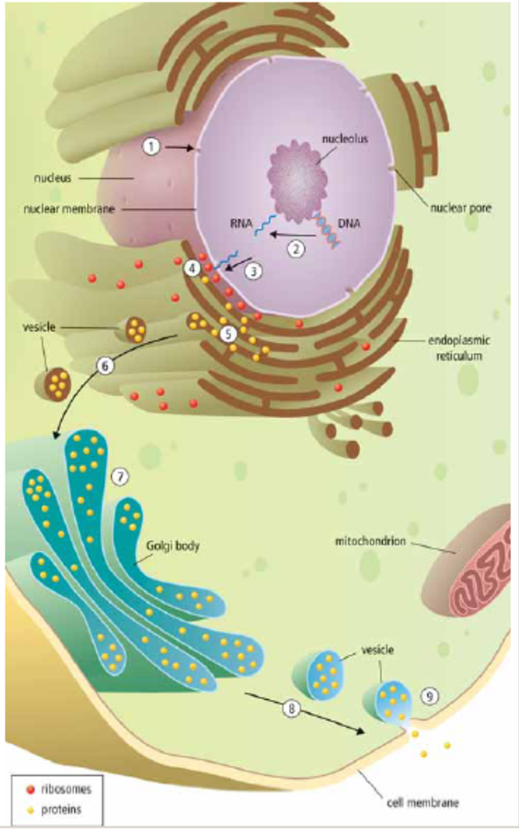 The nucleus receives a _________________________ _____________________ to make a specific proteinThe DNA message for a specific protein is copied (_______________________) into a small molecule called ______________________________________________RNA leaves through a ________________________The RNA message is delivered to the _____________, where the protein is made (_____________________)The manufactured protein enters the __________A _______________________ forms off the end of the ER and carries the vesicle to _________________Golgi ________________________ the protein for transportA vesicle forms off the end of Golgi and ____________________________________The vesicle attaches to cell membrane and is released out of the cell. Protein Synthesis Analogy – Apple ProductsDiffusion and Osmosis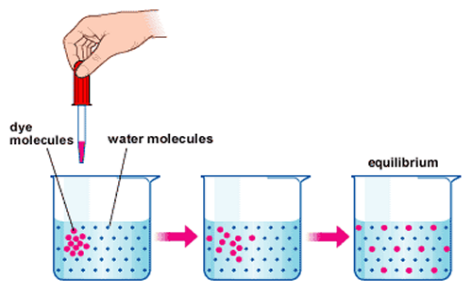   DiffusionMovement of _____________________________________________ _________________________________________Osmosis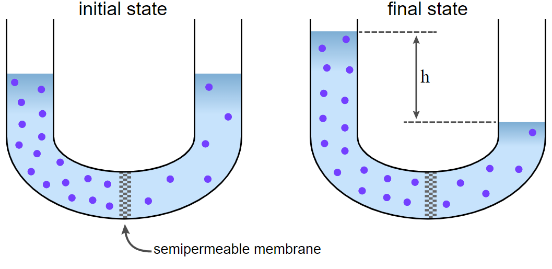 Movement of _____________________  from an area of high concentration to an area of low concentrationUseful TermsSolution: mixture of one or more substances evenly distributed in another substance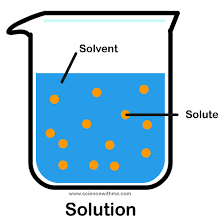 Solute: substance dissolved in a solutionSolvent: substance in which the solute is dissolved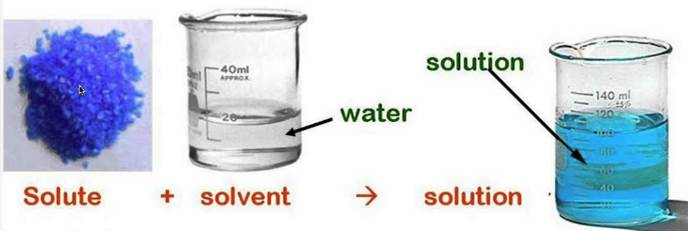 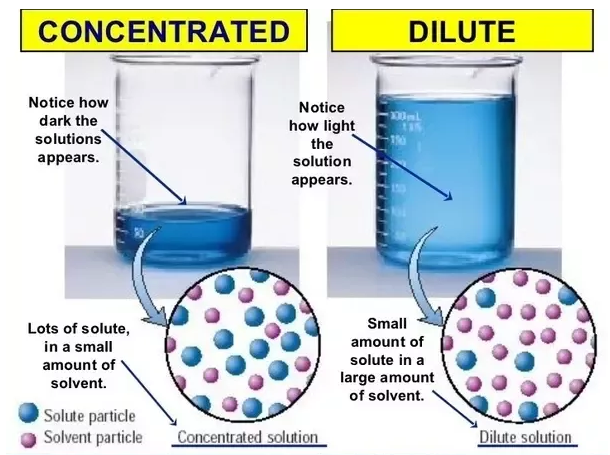 Concentration: the amount of solute dissolved in the solutionSelectively Permeable MembraneCell membranes are selectively permeable – they select what is _____________________________________Water is able to cross membranes while many solutes, such as sugar or salt, do not cross freely 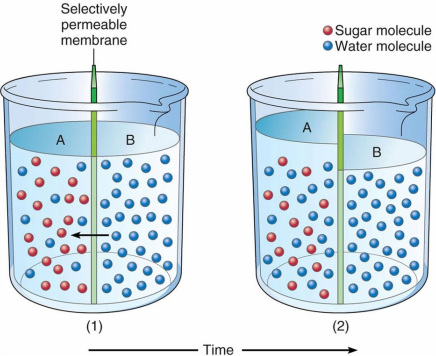 This leads to osmosis, the diffusion of waterOsmosis Details_________________ solution:   equal concentration of solute in the solution compared to the cellThe concentration of water is equal on both sides of the cell membrane____________________________ of water into or out of the cell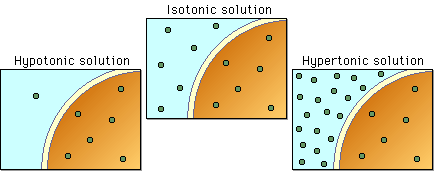 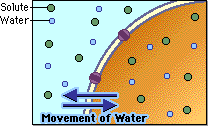 __________________ solution: higher concentration of solute in the solution compared to the cellThe concentration of water inside the cell is greater than outside (solution) of the cell_______________________________ of the cell; the cell shrinks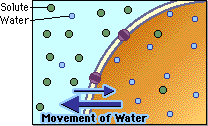 _________________ solution: lower concentration of solute in the solution compared to the cellthe concentration of water outside (solution) the cell is greater than inside the cellso ____________________________________________________________; the cell swells (if too much it can burst!   ___________________________!)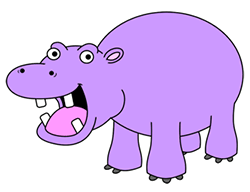 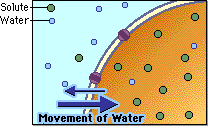 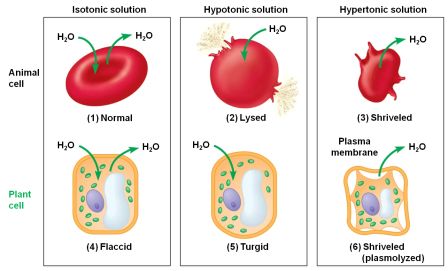 Cell ReproductionMITOSIS							MEIOSIS                                                                                            -                                                                                             -                                                                                            -                                                                                            -MitosisA __________________________________ (contains ______________________________________________ – one from each parent) will divide to form ______________________________________________ cells.MeiosisA 2N diploid cell (contains two copies of each chromosome – one from each parent) will divide to form ____ __________________________________________ cells (half as many of the original number of chromosomes)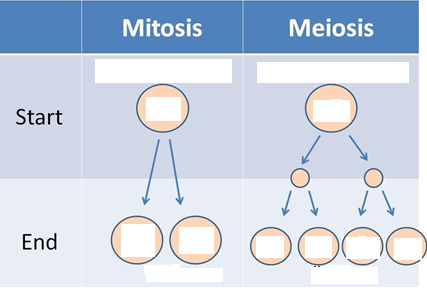 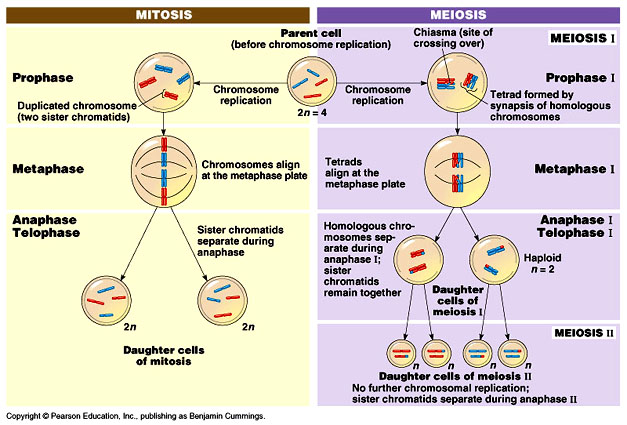 Can you …… describe protein synthesis?… compare and contrast diffusion and osmosis?… compare and contrast the processes of mitosis and meiosis?